Appendix I- Committee Form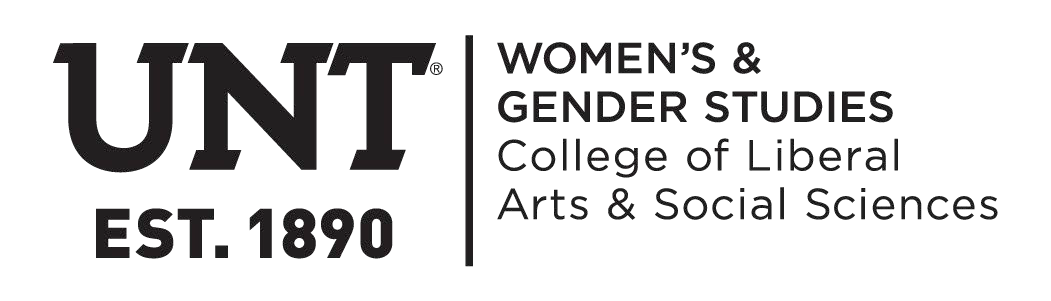 WGST-MA Committee FormStudent’s Name:Student’s UNT ID Number: Date:Committee Members: Chair’s Name: Department/Organization:Chair’s Signature:  	2nd Committee Member's Name: Department/Organization:Committee Member's Signature:  	3rd Committee Member's Name: Department/Organization:Committee Member's Signature:	TO BE COMPLETED BY GRADUATE DEANDate	Dean of the Graduate School